UTDANNINGSMØTE 18. OG 19. OKTOBER 2023Radisson Blu Caledonien Hotel, KristiansandONSDAG 18.OKTOBER:09:30 Registrering og kaffe10:00 Velkommen            Utdanningsdirektør hos Statsforvalteren i Agder10:15 Ny opplæringslov med forskrifter           Utdanning- og barnevernsavdelingen hos Statsforvalteren i Agder11:00 15 min. pause11:15 Ny opplæringslov med forskrifter fortsetter          Utdanning- og barnevernsavdelingen hos Statsforvalteren i Agder12:00 Lunsj13:00 Inkluderende praksis i skolen           Kristian Øen, høgskolelektor i pedagogikk, NLA Høgskolen Bergen14:30 30 min. pause15:00 Tilsyn om vold og trusler i skolen           Arbeidstilsynet15:20 Statsforvalteren som håndhevingsinstans i Agder           Skolemiljøgruppa hos Statsforvalteren i Agder16:00 SFO           Utdanning- og barnevernsavdelingen hos Statsforvalteren i Agder16:30 Avslutning av dagen          Utdanningsdirektør hos Statsforvalteren i Agder19:00 Felles middag TORSDAG 19. OKTOBER:09:00 Velkommen til ny dag09:10 Informasjon om verktøyene «Jeg vet» og «Snakke med barn»           RVTS10:10 20 min. pause10:30 Forebygging, nærvær og oppfølging av fravær – laget rundt eleven i    
           skolehverdagen           Apalløkka skole i Oslo kommune11:30 30 min. pause for utsjekk av hotellrom12:00 Prosess og realisering av kommunale retningslinjer for arbeid med 
           skolenærvær og skolefravær           Grimstad kommune12:30 Informasjon om regelverk og nye statlige føringer          Utdanning- og barnevernsavdelingen hos Statsforvalteren i Agder13:00 Avslutning           Utdanningsdirektør hos Statsforvalteren i Agder«Grip og gå» lunsj før hjemreise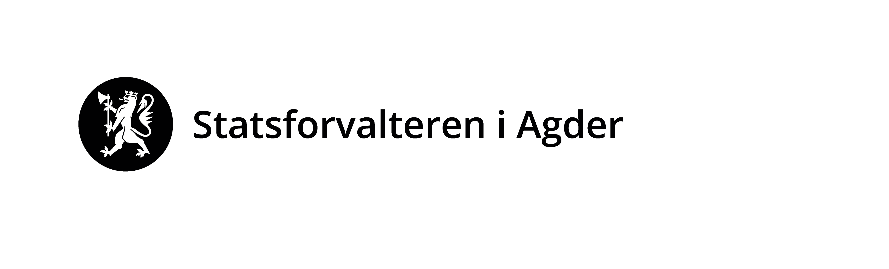 